Japanese Importers 
Looking for EU Food ProductsCALL FOR EU ORGANIC FOOD PRODUCTS PROPOSALS About the EU PRODUCEREU Producers must:Be a SMEHave a European legal statusLocated in one of the EU Member StateHave information available on a websiteProduce EU Organic Food & BeverageEU Producers should preferably:Have EU Organic Food Certification and/or other certificationsComply with social contribution activities such as:Follow fair and sustainable production methods, Green growthTake care of conservation of biodiversity and environmental protectionApplication procedure To send by email the following items to sportellovda@pie.camcom.it:The application form filled in (see below)At least 3 pictures of the product(s)At least 3 pictures of the producerThe company logoThe logos of the different certifications (i.e. organic, and other certification logos, if any)COMPANY INFORMATIONPLEASE send at least 3 PICTURES of your company (from your production site and staff) and your Company LOGOPlease send MAX 2 Products descriptions (seebelow)PRODUCT(S) INFORMATIONPLEASE send at least 3 PICTURES of EACH product (front/back, inside/outside, packaging etc.) AND CERTIFICATION LOGOS (organic label, and other certifications logos)Per maggiori informazioni :Sportello SPIN2 - Enterprise Europe NetworkServizio associato fra Chambre valdôtaine e Unioncamere PiemonteTel. 0165 573089/91/92/94 - sportellovda@pie.camcom.itEnterprise Europe Network: https://een.ec.europa.eu/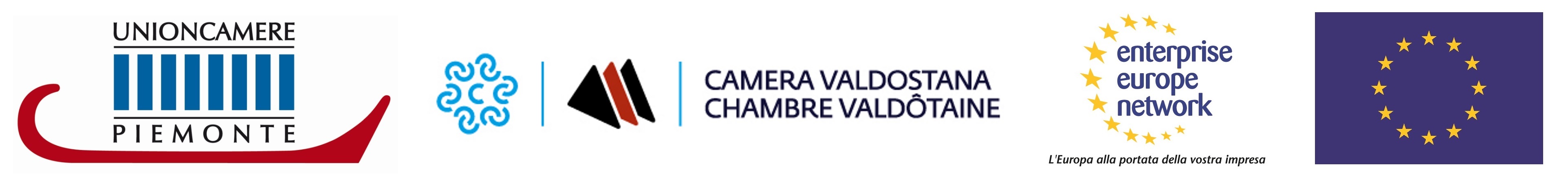 Company NameWebsiteNumber of EmployeesYear EstablishedCity / Country                    /                        Specify which SUPPORT ORGANISATION YOU ARE IN CONTACT WITHAttractive description of your company in order to raise interest among Japanese importers
MAX 300 WORDS – English proofread text is mandatory!Attractive description of your company in order to raise interest among Japanese importers
MAX 300 WORDS – English proofread text is mandatory!Attractive description of your company in order to raise interest among Japanese importers
MAX 300 WORDS – English proofread text is mandatory!Attractive description of your company in order to raise interest among Japanese importers
MAX 300 WORDS – English proofread text is mandatory!Do you have experience exporting outside the EU?YES/NOHave you already exported to Japan?YES/NOIf yes, please state about the actual situation. OR if you stopped exporting to Japan, please explain why. If yes, please state about the actual situation. OR if you stopped exporting to Japan, please explain why. Do you know what the EU-Japan EPA is?YES/NOPRODUCT NAME 1 PRODUCT NAME 1 PRODUCT NAME 1 PRODUCT NAME 1 PRODUCT NAME 1 PRODUCT NAME 1 PRODUCT NAME 1 PRODUCT NAME 1 PRODUCT NAME 1 PRODUCT DESCRIPTION  MAX 300 WORDS – English proofread text is mandatory!PRODUCT DESCRIPTION  MAX 300 WORDS – English proofread text is mandatory!PRODUCT DESCRIPTION  MAX 300 WORDS – English proofread text is mandatory!PRODUCT DESCRIPTION  MAX 300 WORDS – English proofread text is mandatory!PRODUCT DESCRIPTION  MAX 300 WORDS – English proofread text is mandatory!PRODUCT DESCRIPTION  MAX 300 WORDS – English proofread text is mandatory!PRODUCT DESCRIPTION  MAX 300 WORDS – English proofread text is mandatory!PRODUCT DESCRIPTION  MAX 300 WORDS – English proofread text is mandatory!PRODUCT DESCRIPTION  MAX 300 WORDS – English proofread text is mandatory!Has the product obtained the EU organic label?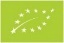 Has the product obtained the EU organic label?Has the product obtained the EU organic label?Has the product obtained the EU organic label?Has the product obtained the EU organic label?Has the product obtained the EU organic label?Has the product obtained the EU organic label?YES/NOYES/NOAny other certification(s)? IF YES please send the logosAny other certification(s)? IF YES please send the logosAny other certification(s)? IF YES please send the logosAny other certification(s)? IF YES please send the logosAny other certification(s)? IF YES please send the logosAny other certification(s)? IF YES please send the logosAny other certification(s)? IF YES please send the logosYES/NOYES/NOAre additives contained in your product all included in the positive lists of additives allowed in Japan?Food additives such as coloring, preservative, sterilizing, and manufacturing agents: https://www.ffcr.or.jp/en/tenka/list-of-designated-additives/list-of-designated-additives.htmlOther accepted commonly used additives:https://www.ffcr.or.jp/en/tenka/list-of-existing-food-additives/list-of-existing-food-additives.htmlAre additives contained in your product all included in the positive lists of additives allowed in Japan?Food additives such as coloring, preservative, sterilizing, and manufacturing agents: https://www.ffcr.or.jp/en/tenka/list-of-designated-additives/list-of-designated-additives.htmlOther accepted commonly used additives:https://www.ffcr.or.jp/en/tenka/list-of-existing-food-additives/list-of-existing-food-additives.htmlAre additives contained in your product all included in the positive lists of additives allowed in Japan?Food additives such as coloring, preservative, sterilizing, and manufacturing agents: https://www.ffcr.or.jp/en/tenka/list-of-designated-additives/list-of-designated-additives.htmlOther accepted commonly used additives:https://www.ffcr.or.jp/en/tenka/list-of-existing-food-additives/list-of-existing-food-additives.htmlAre additives contained in your product all included in the positive lists of additives allowed in Japan?Food additives such as coloring, preservative, sterilizing, and manufacturing agents: https://www.ffcr.or.jp/en/tenka/list-of-designated-additives/list-of-designated-additives.htmlOther accepted commonly used additives:https://www.ffcr.or.jp/en/tenka/list-of-existing-food-additives/list-of-existing-food-additives.htmlAre additives contained in your product all included in the positive lists of additives allowed in Japan?Food additives such as coloring, preservative, sterilizing, and manufacturing agents: https://www.ffcr.or.jp/en/tenka/list-of-designated-additives/list-of-designated-additives.htmlOther accepted commonly used additives:https://www.ffcr.or.jp/en/tenka/list-of-existing-food-additives/list-of-existing-food-additives.htmlAre additives contained in your product all included in the positive lists of additives allowed in Japan?Food additives such as coloring, preservative, sterilizing, and manufacturing agents: https://www.ffcr.or.jp/en/tenka/list-of-designated-additives/list-of-designated-additives.htmlOther accepted commonly used additives:https://www.ffcr.or.jp/en/tenka/list-of-existing-food-additives/list-of-existing-food-additives.htmlAre additives contained in your product all included in the positive lists of additives allowed in Japan?Food additives such as coloring, preservative, sterilizing, and manufacturing agents: https://www.ffcr.or.jp/en/tenka/list-of-designated-additives/list-of-designated-additives.htmlOther accepted commonly used additives:https://www.ffcr.or.jp/en/tenka/list-of-existing-food-additives/list-of-existing-food-additives.htmlYES/NOYES/NODoes the product contain ingredients of animal origin?Does the product contain ingredients of animal origin?Does the product contain ingredients of animal origin?Does the product contain ingredients of animal origin?Does the product contain ingredients of animal origin?Does the product contain ingredients of animal origin?Does the product contain ingredients of animal origin?YES/NOYES/NOAre all the ingredients used in your product(s) produced, cultivated, harvested, raised in the EU?Are all the ingredients used in your product(s) produced, cultivated, harvested, raised in the EU?Are all the ingredients used in your product(s) produced, cultivated, harvested, raised in the EU?Are all the ingredients used in your product(s) produced, cultivated, harvested, raised in the EU?Are all the ingredients used in your product(s) produced, cultivated, harvested, raised in the EU?Are all the ingredients used in your product(s) produced, cultivated, harvested, raised in the EU?Are all the ingredients used in your product(s) produced, cultivated, harvested, raised in the EU?YES/NOYES/NOPLEASE TICK (X) RELEVANT TERMS RELATED TO YOUR PRODUCT (IF ANY)PLEASE TICK (X) RELEVANT TERMS RELATED TO YOUR PRODUCT (IF ANY)PLEASE TICK (X) RELEVANT TERMS RELATED TO YOUR PRODUCT (IF ANY)PLEASE TICK (X) RELEVANT TERMS RELATED TO YOUR PRODUCT (IF ANY)PLEASE TICK (X) RELEVANT TERMS RELATED TO YOUR PRODUCT (IF ANY)PLEASE TICK (X) RELEVANT TERMS RELATED TO YOUR PRODUCT (IF ANY)PLEASE TICK (X) RELEVANT TERMS RELATED TO YOUR PRODUCT (IF ANY)PLEASE TICK (X) RELEVANT TERMS RELATED TO YOUR PRODUCT (IF ANY)PLEASE TICK (X) RELEVANT TERMS RELATED TO YOUR PRODUCT (IF ANY)Organic foodNo additivesCafein freeFree from soyFree from soyVegan foodAllergen freeSugar-freeGMO-freeGMO-freeVegetarian foodGluten-freeSalt-freeEgg-freeEgg-freeFunctional foodLactose-freeWheat-freeMeat-freeMeat-freeNo preservatives Fat-freeWithout yeastFree from nutsFree from nutsGeographical indications (GI)Geographical indications (GI)Geographical indications (GI)Geographical indications (GI)Geographical indications (GI)Geographical indications (GI)Geographical indications (GI)Geographical indications (GI)Protected Designation of Origin (PDO)Protected Designation of Origin (PDO)Protected Designation of Origin (PDO)Protected Designation of Origin (PDO)Protected Designation of Origin (PDO)Protected Designation of Origin (PDO)Protected Designation of Origin (PDO)Protected Designation of Origin (PDO)Protected Georgraphical Indication (PGI)Protected Georgraphical Indication (PGI)Protected Georgraphical Indication (PGI)Protected Georgraphical Indication (PGI)Protected Georgraphical Indication (PGI)Protected Georgraphical Indication (PGI)Protected Georgraphical Indication (PGI)Protected Georgraphical Indication (PGI)PRODUCT NAME 2 PRODUCT NAME 2 PRODUCT NAME 2 PRODUCT NAME 2 PRODUCT NAME 2 PRODUCT NAME 2 PRODUCT NAME 2 PRODUCT NAME 2 PRODUCT NAME 2 PRODUCT DESCRIPTION  MAX 300 WORDS – English proofread text is mandatory!PRODUCT DESCRIPTION  MAX 300 WORDS – English proofread text is mandatory!PRODUCT DESCRIPTION  MAX 300 WORDS – English proofread text is mandatory!PRODUCT DESCRIPTION  MAX 300 WORDS – English proofread text is mandatory!PRODUCT DESCRIPTION  MAX 300 WORDS – English proofread text is mandatory!PRODUCT DESCRIPTION  MAX 300 WORDS – English proofread text is mandatory!PRODUCT DESCRIPTION  MAX 300 WORDS – English proofread text is mandatory!PRODUCT DESCRIPTION  MAX 300 WORDS – English proofread text is mandatory!PRODUCT DESCRIPTION  MAX 300 WORDS – English proofread text is mandatory!Has the product obtained the EU organic label? 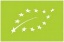 Has the product obtained the EU organic label? Has the product obtained the EU organic label? Has the product obtained the EU organic label? Has the product obtained the EU organic label? Has the product obtained the EU organic label? Has the product obtained the EU organic label? YES/NOYES/NOAny other certification(s)? IF YES please send the logosAny other certification(s)? IF YES please send the logosAny other certification(s)? IF YES please send the logosAny other certification(s)? IF YES please send the logosAny other certification(s)? IF YES please send the logosAny other certification(s)? IF YES please send the logosAny other certification(s)? IF YES please send the logosYES/NOYES/NOAre additives contained in your product all included in the positive lists of additives allowed in Japan?Food additives such as coloring, preservative, sterilizing, and manufacturing agents: https://www.ffcr.or.jp/en/tenka/list-of-designated-additives/list-of-designated-additives.htmlOther accepted commonly used additives:https://www.ffcr.or.jp/en/tenka/list-of-existing-food-additives/list-of-existing-food-additives.htmlAre additives contained in your product all included in the positive lists of additives allowed in Japan?Food additives such as coloring, preservative, sterilizing, and manufacturing agents: https://www.ffcr.or.jp/en/tenka/list-of-designated-additives/list-of-designated-additives.htmlOther accepted commonly used additives:https://www.ffcr.or.jp/en/tenka/list-of-existing-food-additives/list-of-existing-food-additives.htmlAre additives contained in your product all included in the positive lists of additives allowed in Japan?Food additives such as coloring, preservative, sterilizing, and manufacturing agents: https://www.ffcr.or.jp/en/tenka/list-of-designated-additives/list-of-designated-additives.htmlOther accepted commonly used additives:https://www.ffcr.or.jp/en/tenka/list-of-existing-food-additives/list-of-existing-food-additives.htmlAre additives contained in your product all included in the positive lists of additives allowed in Japan?Food additives such as coloring, preservative, sterilizing, and manufacturing agents: https://www.ffcr.or.jp/en/tenka/list-of-designated-additives/list-of-designated-additives.htmlOther accepted commonly used additives:https://www.ffcr.or.jp/en/tenka/list-of-existing-food-additives/list-of-existing-food-additives.htmlAre additives contained in your product all included in the positive lists of additives allowed in Japan?Food additives such as coloring, preservative, sterilizing, and manufacturing agents: https://www.ffcr.or.jp/en/tenka/list-of-designated-additives/list-of-designated-additives.htmlOther accepted commonly used additives:https://www.ffcr.or.jp/en/tenka/list-of-existing-food-additives/list-of-existing-food-additives.htmlAre additives contained in your product all included in the positive lists of additives allowed in Japan?Food additives such as coloring, preservative, sterilizing, and manufacturing agents: https://www.ffcr.or.jp/en/tenka/list-of-designated-additives/list-of-designated-additives.htmlOther accepted commonly used additives:https://www.ffcr.or.jp/en/tenka/list-of-existing-food-additives/list-of-existing-food-additives.htmlAre additives contained in your product all included in the positive lists of additives allowed in Japan?Food additives such as coloring, preservative, sterilizing, and manufacturing agents: https://www.ffcr.or.jp/en/tenka/list-of-designated-additives/list-of-designated-additives.htmlOther accepted commonly used additives:https://www.ffcr.or.jp/en/tenka/list-of-existing-food-additives/list-of-existing-food-additives.htmlYES/NOYES/NODoes the product contain ingredients of animal origin?Does the product contain ingredients of animal origin?Does the product contain ingredients of animal origin?Does the product contain ingredients of animal origin?Does the product contain ingredients of animal origin?Does the product contain ingredients of animal origin?Does the product contain ingredients of animal origin?YES/NOYES/NOAre all the ingredients used in your product(s) produced, cultivated, harvested, raised in the EU?Are all the ingredients used in your product(s) produced, cultivated, harvested, raised in the EU?Are all the ingredients used in your product(s) produced, cultivated, harvested, raised in the EU?Are all the ingredients used in your product(s) produced, cultivated, harvested, raised in the EU?Are all the ingredients used in your product(s) produced, cultivated, harvested, raised in the EU?Are all the ingredients used in your product(s) produced, cultivated, harvested, raised in the EU?Are all the ingredients used in your product(s) produced, cultivated, harvested, raised in the EU?YES/NOYES/NOPLEASE TICK (X) RELEVANT TERMS RELATED TO YOUR PRODUCT (IF ANY)PLEASE TICK (X) RELEVANT TERMS RELATED TO YOUR PRODUCT (IF ANY)PLEASE TICK (X) RELEVANT TERMS RELATED TO YOUR PRODUCT (IF ANY)PLEASE TICK (X) RELEVANT TERMS RELATED TO YOUR PRODUCT (IF ANY)PLEASE TICK (X) RELEVANT TERMS RELATED TO YOUR PRODUCT (IF ANY)PLEASE TICK (X) RELEVANT TERMS RELATED TO YOUR PRODUCT (IF ANY)PLEASE TICK (X) RELEVANT TERMS RELATED TO YOUR PRODUCT (IF ANY)PLEASE TICK (X) RELEVANT TERMS RELATED TO YOUR PRODUCT (IF ANY)PLEASE TICK (X) RELEVANT TERMS RELATED TO YOUR PRODUCT (IF ANY)Organic foodAllergen freeSugar-freeGMO-free GMO-free Vegan foodGluten-freeSalt-freeEgg-free Egg-free Vegetarian foodLactose-freeWheat-freeMeat-freeMeat-freeFunctional foodFat-freeWithout yeastFree from nutsFree from nutsNo preservatives Cafein freeFree from soyFree from flourFree from flourNo additivesGeographical indications (GI)Geographical indications (GI)Geographical indications (GI)Geographical indications (GI)Geographical indications (GI)Geographical indications (GI)Geographical indications (GI)Geographical indications (GI)Protected Designation of Origin (PDO)Protected Designation of Origin (PDO)Protected Designation of Origin (PDO)Protected Designation of Origin (PDO)Protected Designation of Origin (PDO)Protected Designation of Origin (PDO)Protected Designation of Origin (PDO)Protected Designation of Origin (PDO)Protected Georgraphical Indication (PGI)Protected Georgraphical Indication (PGI)Protected Georgraphical Indication (PGI)Protected Georgraphical Indication (PGI)Protected Georgraphical Indication (PGI)Protected Georgraphical Indication (PGI)Protected Georgraphical Indication (PGI)Protected Georgraphical Indication (PGI)